Дельта-10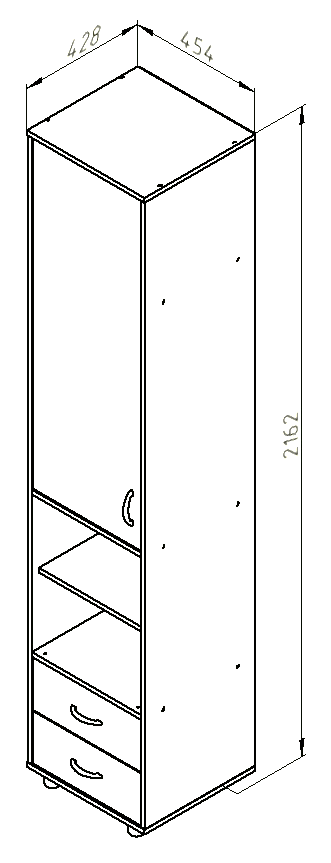  Описание:Шкаф является удобной альтернативой для хранения вещей в детской комнате. Включает в себя 5 полок, в том числе 4 закрытых и 1 открытую, а также 2 вместительных выдвижных ящика, что делает шкаф очень функциональным. Шкаф можно собрать с открыванием двери как на правую сторону, так и на левую.  Шкаф установлен на регулируемых опорах.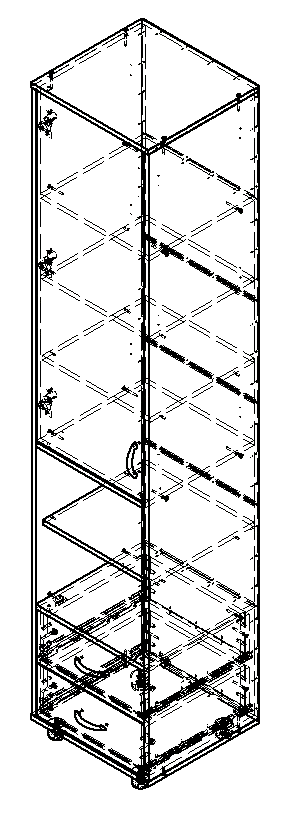 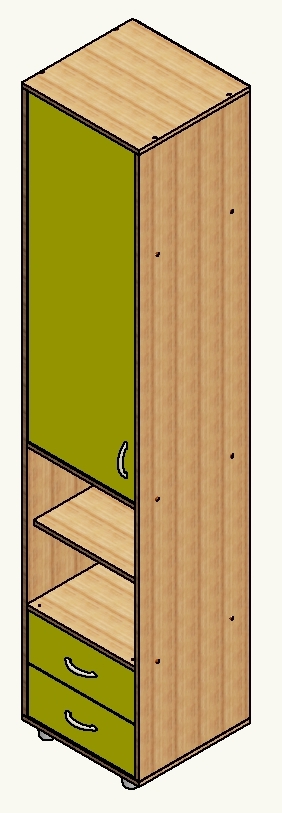 Габариты  (ДхШхВ)Д46*В216*Г43Индивидуальная упаковка Гофрокороб Общий вес изделия 54кгОбъем изделия 0,12 м3Количество упаковок3 шт.Материал каркасаЛДСП - EggerФурнитура Пр-во Россия, Турция, ГерманияКромка ПВХ 0,4мм пр-во РоссияЦвет корпусаДуб молочныйЦвет фасадаДуб молочный, ольха, орех, венге, оранж, салат,голубой,крем,желтыйГарантия18 мес.